04-225 ПАЗ-652В 4х2 войсковой санитарный автобус для военного времени, эваковместимость от 18 до 25 раненых или поражённых, дверей 2+1, полный вес 6.7 тн, ГАЗ-652 90 лс, 80 км/час, опытный 1 экз., ПАЗ г. Павлово на Оке, 1959 г.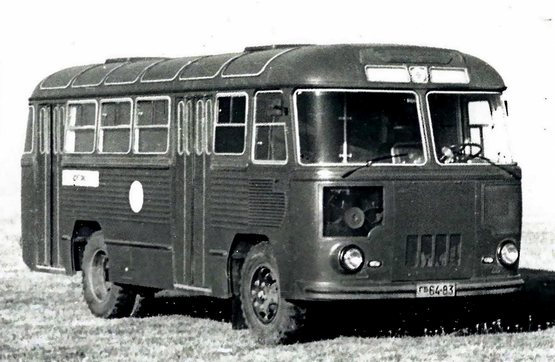  Благодаря созданию этого опытного автобуса и его полноценным испытаниям все пассажирские автобусы ПАЗ получили штатные закладные детали для монтажа комплектов ТСО, а потому нужда в постановке на конвейер в мирное время отдельной санитарной модификации для работы в эвакопунктах в случае войны отпала сама собой.Изготовитель: Павловский автобусный завод имени А.А. Жданова Управления автомобильной промышленности Горьковского СНХ. Из труда «Автобусы VII пятилетки. 1959-65 г.», авторы Дементьев Д.А., Марков Н.С.Москва, 2015. Спасибо уважаемым авторам за все их труды. В 1958 году по техническому заданию ГВМУ и АВТУ МО СССР был разработан проект санитарной модификации автобуса ПАЗ-652. Целью работы являлась адаптация к автобусу типового санитарного оборудования (ТСО), которое впоследствии можно было бы использовать для переделки пассажирских машин и использовании их в особый период для эвакуации больных и раненых. Осенью 1959 года был изготовлен опытный образец, получивший обозначение ПАЗ-652В. В качестве штатного оснащения был использован комплект унифицированного санитарного оборудования ЗиЛ-158С, подвергнутого некоторым доработкам в ходе монтажа. В салоне при различных конфигурациях ТСО могли разместиться 18 или 25 человек (соответственно, 14 на носилках + 4 сидячих или 9 на носилках + 16 сидячих). В комплект оборудования входили складные скамейки, носилки, элементы их крепежа (разъемные дуги с кронштейнами и ремнями), предметы ухода за ранеными, направляющие салазки для носилок и маскировочные шторки на окнах и перегородке водителя. С той же целью светомаскировки на автобусе были закрашены иллюминаторы в скатах крыши и боковые окна в задней панели, а декоративные элементы кузова были покрашены в один цвет с кузовом — защитный. Опознавательный знак Красного креста располагался по всем бортам и на крыше. Интересным нюансом данного образца также являлся лючок приточной вентиляции над рейсоуказателем, который впоследствии будет внедрен на серийных машинах. До начала 1960 года ПАЗ-652В успел пройти междуведомственные испытания, в том числе на базе ЦНИИВМ (г. Москва) и школ сержантского состава медицинской службы в Ленинградской области и Рязани. Их результаты показали пригодность автобусов ПАЗ-652 для работы в качестве санитарных. Это позволило внедрить в серийное производство специальные закладные детали в салоне для установки ТСО. Кстати, сам комплект ТСО также был доработан с учетом нюансов конструкции ПАЗ-652.Из христоматийного труда Дементьева Д.А. и Маркова Н.С. «Автобусы ПАЗ. История и современность», в 2 кн. Книга 1. - Москва, 2013. Отдельное обозначение получила и версия автобуса, приспособленная для перевозки больных и раненных - ПАЗ-652В, хотя оно относится лишь к опытному образцу построенного осенью 1959 года автобуса. Для него использовался комплект типового санитарного оборудования (ТСО), изготовленный на ЗиЛе. Автобус мог перевозить либо 18 человек (14 на носилках, 4 сидя), либо 25 (9 на носилках, 16 сидя). Эта машина проходила войсковые испытания по программам ГВМУ и АВТУ МО СССР с 14 ноября по 23 декабря 1959 года в Павлово, а также на базе школ сержантского состава медицинской службы № 1 ЛенВО (Красное село) и № 2 МВО (Рязань). По результатам испытаний было рекомендовано применение автобусов ПАЗ-652 в качестве санитарных. Впоследствии все пассажирские автобусы ПАЗ получили штатные закладные детали для монтажа ТСО, а его установка осуществлялась на местах и, само собой, без каких-либо изменений индекса. Не получил отдельного индекса и медицинский вариант автобуса, переоборудованного силами КЭО в 1963 году по заказу Института переливания крови.Источники: Большая медицинская энциклопедия. Том 1/Главный редактор академик Б. В. Петровский; издательство «Советская энциклопедия»; Москва, 1974.Пассажирские автобусы, оборудованные для перевозки пораженных и больных. Все типы отечественных пассажирских автобусов можно с помощью универсального сан. оборудования (УСО) переоборудовать в автобусы для эвакуации пораженных и больных.  Комплект УСО состоит из двух секций (каждая позволяет разместить 9 чел. на носилках в три яруса). Секции собираются из раздвижных металлических дуг и брезентовых лямок со специальным креплением для унифицированных сан. носилок и устанавливаются внутри автобусов. В комплект УСО входят светомаскировочные шторы, бачки для питьевой воды, подкладные судна и мочеприемники. Автобусы имеют вмонтированные (на заводах) закладные детали, к к-рым после демонтажа сидений, поручней и других элементов внутреннего оборудования автобусов крепятся одна — три секции УСО или только часть их. Осваивается выпуск нового упрощенного типового санитарного оборудования (ТОО), комплект которого состоит из трех одинаковых секций.  Каждая секция позволяет разместить на носилках 9 пораженных и больных. Бригада из трех человек может переоборудовать автобус с установкой одной секции за 11/2 — 2 часа. Эваковместимость основных типов автобусов при различных вариантах размещенияВ целях создания необходимых условий для размещения пораженных на носилках и удобства их обслуживания во время эвакуации при проектировании закладных деталей для переоборудования автобусов соблюдается оптимальная ширина поперечных и продольных проходов (не менее 350 мм) и выдерживается расстояние между полом, нижним и последующими ярусами (не менее 450 — 500 мм). Для уменьшения продольных перемещений головные концы носилок размещаются выше ножных на 3—4°. Наиболее распространенными типами пассажирских автобусов, которые можно легко приспособить для мед. эвакуации, являются автобусы Павловского автозавода ПАЗ-672 и автобусы Львовского автозавода ЛАЗ-695. Погрузка и выгрузка носилочных пораженных и больных в автобусы ПАЗ-672 производится четырьмя санитарами через задний погрузочный люк (для облегчения подачи носилок внутрь автобуса имеются направляющие металлические полозы), а в автобусы ЛАЗ-695 — производится через специальный люк в передней части автобуса. Варианты размещенияВместимость различных типов санитарных автомобилей (в количестве чел.)Вместимость различных типов санитарных автомобилей (в количестве чел.)Вместимость различных типов санитарных автомобилей (в количестве чел.)Вместимость различных типов санитарных автомобилей (в количестве чел.)Вместимость различных типов санитарных автомобилей (в количестве чел.)Вместимость различных типов санитарных автомобилей (в количестве чел.)Вместимость различных типов санитарных автомобилей (в количестве чел.)Вместимость различных типов санитарных автомобилей (в количестве чел.)Вместимость различных типов санитарных автомобилей (в количестве чел.)Варианты размещенияПАЗ - 651, КАвЗ - 651КАвЗ - 685ПАЗ - 652ПАЗ - 672ЗиЛ - 158, ЛиАЗ - 158ВЛАЗ - 695ЛАЗ - 695МЛиАЗ - 677КАвЗ - 31001-й вариант (всего) в том числе на носилках сидя 13 
9 
413
9
418
14
418
14
422
20
225
18
725
18
729
24
528
24
42-й вариант (всего) в том числе на носилках сидя 15 
3 
1217
5
1224
8
1625
9
1632
10
2233
10
2333
10
2339
14
2539
14
25